АДМИНИСТРАЦИЯ ТУЖИНСКОГО МУНИЦИПАЛЬНОГО РАЙОНА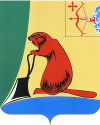 КИРОВСКОЙ ОБЛАСТИПОСТАНОВЛЕНИЕО внесении изменений в постановление администрации Тужинского муниципального района от 11.10.2013 № 530В соответствии  с решением Тужинской районной Думы от 23.11.2016 № 5/26 « О внесении изменений в решение Тужинской районной Думы от 14.12.2015 № 67/408» и на основании постановления администрация Тужинского муниципального района  от 19.02.2015 № 89 «О разработке, реализации и оценке эффективности реализации программ Тужинского муниципального района», администрация Тужинского муниципального района ПОСТАНОВЛЯЕТ:  1. Внести изменения в постановление администрации Тужинского муниципального района от 11.10.2013 № 530 «Об утверждении муниципальной программы Тужинского муниципального района «Развитие культуры» на 2014-2019 годы» (с изменениями, внесенными постановлениями администрации Тужинского муниципального района от 18.04.2014 № 149, от 04.06.2014 № 245 , от 30.07.2014 № 331, от 09.10.2014  № 442, от 05.11.2014 № 475, от 12.01.2015   № 8, от 16.02.2015 № 72, от 13.05.2015 № 194, от 16.06.2015 № 236, от 03.08.2015 № 286, от 11.09.2015 № 321, от 15.12.2015 № 435, от 30.12.2015 № 485, от 12.04.2016 № 105, от 24.05.2016 № 158а, от 27.06.2016 № 199, от 30.08.2016 № 269, от 18.10.2016 № 316, от 03.11.2016 № 330), утвердив изменения согласно приложению.          2. Настоящее постановление вступает в силу с момента опубликования в Бюллетене муниципальных нормативных актов органов местного самоуправления Тужинского муниципального района Кировской области.Глава Тужинскогомуниципального района                                                                 Е.В.Видякина                                                                                                       Приложение                                                                                                                                                                                                                                                                                                                                                                                                                                                       УТВЕРЖДЕНЫ                                                                                                       постановлением                                                                                                                                                                                                                                                                                                                                                                                                          администрации Тужинского                                                                                                       муниципального района                                                                                                                         от 25.11.2016__  №_364_  ИЗМЕНЕНИЯв муниципальной  программе Тужинского муниципального района «Развитие культуры» на 2014-2019 годы.1. Строку «Объёмы ассигнований муниципальной программы» паспорта муниципальной программы Тужинского муниципального района «Развитие культуры» на 2014-2019 годы   изложить в новой редакции следующего содержания:2. Абзац третий раздела 5 «Ресурсное обеспечение Муниципальной программы» изложить в новой редакции следующего содержания:«Общая сумма на реализацию муниципальной программы за счет всех источников финансирования составит     93 110,7 тыс. рублей, в том числе: 2014 год –      16239,2    тыс. рублей 2015 год –      15008,1    тыс. рублей 2016 год –      16448,4    тыс. рублей 2017 год -       16277,5    тыс.рублей 2018 год-        14651,3    тыс.рублей 2019 год -       14486,2    тыс.рублей из них: за счет средств областного бюджета –   36851,5   тыс. рублей, в том числе: 2014 год –    7113,0   тыс. рублей 2015 год –    5905,8   тыс. рублей 2016 год –    5509,7   тыс. рублей 2017 год -     5896,0   тыс. рублей 2018 год-      6231,0   тыс.рублей 2019 год -     6196,0   тыс.рублей за счет средств федерального бюджета –  563,6   тыс. рублей, в том числе: 2014 год –   556,9  тыс. рублей; 2015 год –   3,1      тыс. рублей; 2016 год –   3,6      тыс. рублей; 2017 год   -  0 2018 год-     0 2019 год -    0 за счет средств  бюджета муниципального района  – 55695,6  тыс. рублей, в том числе: 2014 год –   8569,3    тыс. рублей; 2015 год –   9099,2    тыс. рублей. 2016 год -   10935,1   тыс.рублей 2017 год -   10381,5   тыс.рублей 2018 год -   8420,3     тыс.рублей 2019 год -   8290,2     тыс.рублей3. Абзац шестой раздела 5 «Ресурсное обеспечение Муниципальной программы» изложить в новой редакции следующего содержания:Объем финансирования программы  по основным направлениям финансирования по годам4 .Приложение № 2 к муниципальной программе «Расходы на реализацию муниципальной программы за счет средств районного бюджета» изложить в новой редакции следующего содержания :	5.  Приложение № 3 к муниципальной программе  «Прогнозная (справочная) оценка ресурсного обеспечения реализации муниципальной программы за счёт всех источников финансирования» изложить в новой редакции следующего содержания:___________________ 25.11.2016№364пгт Тужапгт Тужапгт Тужапгт Тужа«Объем ассигнований муниципальной программыОбъем финансирования мероприятий программы в ценах соответствующих лет составит:Общий объём – 93110,7 тыс.руб, в том числе:Всего по годам2014 год – 16239,2 тыс.руб2015 год-  15008,1 тыс.руб2016 год – 16448,4 тыс.руб2017 год-  16277,5 тыс.руб2018 год-  14651,3 тыс.руб2019 год – 14486,2 тыс.рубОсновные направления финансирования муниципальной программыОбъем финансирования муниципальной программы (тыс.руб.)Объем финансирования муниципальной программы (тыс.руб.)Объем финансирования муниципальной программы (тыс.руб.)Объем финансирования муниципальной программы (тыс.руб.)Объем финансирования муниципальной программы (тыс.руб.)Объем финансирования муниципальной программы (тыс.руб.)Объем финансирования муниципальной программы (тыс.руб.)Основные направления финансирования муниципальной программывсегоВ том числе по годамВ том числе по годамВ том числе по годамВ том числе по годамВ том числе по годамВ том числе по годамОсновные направления финансирования муниципальной программывсего201420152016201720182019Капитальные вложения------Прочие расходы93110,716239,215008,116448,416277,514651,314486,2Итого 93110,716239,215008,116448,416277,514651,314486,2    Статус  Наименова-ние  муни-ципальной
программы, 
отдельного 
мероприя-тияОтветствен-ный исполнитель.Расходы (тыс. рублей)Расходы (тыс. рублей)Расходы (тыс. рублей)Расходы (тыс. рублей)Расходы (тыс. рублей)Расходы (тыс. рублей)    Статус  Наименова-ние  муни-ципальной
программы, 
отдельного 
мероприя-тияОтветствен-ный исполнитель.201420152016201720182019Муниципальная 
программа      «Развитие культуры» на 2014-2019 годывсего           8569,39099,210935,110381,58420,38290,2Муниципальная 
программа      «Развитие культуры» на 2014-2019 годыОтдел культуры администра-ции Тужинского муниципаль-ного района     Отдельное мероприя-тиеРазвитие библиотеч-ного дела Тужинского района и организация библиотеч-ного обслу-живания населения районаДиректор ЦБС1890,31965,32907,12306,31855,41826,6Отдельное мероприя-тиеОрганиза-ция и под-держка народного творчестваДиректор РКДЦ3437,23832,74205,14109,33374,33352,7Отдельное мероприя-тиеОрганизация и поддержка деятельнос-ти музея  и обеспечение сохранности музейного фонда, установка АПС, видеонаблюдения,молнезащиты.Директор краеведческо-го музея669,0498,9613,0549,5443,8437,4Отдельное мероприя-тиеОрганиза-ция предо-ставления дополните-льного образования в сфере культуры, приобрете-ние музы-кальных инструмен-товДиректор ДМШ1444,21077,01307,91286,71031,51013,7Отдельное мероприя-тиеОбеспече-ние подготовки и повы-шения ква-лификации кадров для учреждений культуры, дополните-льного образования детейРуководители учреждений культуры и искусства12,013,213,914,514,514,5Отдельное мероприя-тиеОсуществление финан-сового обеспечения деятельнос-ти учреж-дений культурыЗав.отделом культуры364,1393,7416,2355,2288,5283,5Отдельное мероприя-тиеОсуществление  обеспечения деятельнос-ти муници-пальных учреждений Зав.отделом культуры752,51318,41471,91760,01412,31361,8    Статус     Наименова-ние  муни-ципальной программы, отдельного мероприя-тияИсточни-ки финан-сирова-нияРасходы (тыс. рублей)Расходы (тыс. рублей)Расходы (тыс. рублей)Расходы (тыс. рублей)Расходы (тыс. рублей)Расходы (тыс. рублей)Расходы (тыс. рублей)Расходы (тыс. рублей)Расходы (тыс. рублей)    Статус     Наименова-ние  муни-ципальной программы, отдельного мероприя-тияИсточни-ки финан-сирова-ния201420152016201720182019201920192019Муниципа-льная 
программа      «Развитие культуры» Тужинского района на 2014-2019 годывсего           16239,215008,116448,416277,514651,314486,214486,214486,214486,2Муниципа-льная 
программа      «Развитие культуры» Тужинского района на 2014-2019 годыФедераль-ный бюджет556,93,13,6------Муниципа-льная 
программа      «Развитие культуры» Тужинского района на 2014-2019 годыобластной бюджет7113,05905,85509,75896,06231,06196,06196,06196,06196,0Муниципа-льная 
программа      «Развитие культуры» Тужинского района на 2014-2019 годы бюджет муниципального района 8569,39099,210935,110381,58420,38290,28290,28290,28290,2Отдельное мероприя-тиеРазвитие библиотеч-ного дела Тужинского района и организация библиотеч-ного обслу-живания населения районаФедераль-ный бюджет86,93,13,6------Отдельное мероприя-тиеРазвитие библиотеч-ного дела Тужинского района и организация библиотеч-ного обслу-живания населения районаОбластной бюджет1928,61508,01309,01356,01437,01429,01429,01429,01429,0Отдельное мероприя-тиеРазвитие библиотеч-ного дела Тужинского района и организация библиотеч-ного обслу-живания населения районабюджет муниципального района1890,31965,32907,12306,31855,41855,41855,41826,61826,6Отдельное мероприя-тиеОрганиза- ция и поддержка народного творчестваФедераль-ный бюджет255,0--------Отдельное мероприя-тиеОрганиза- ция и поддержка народного творчестваОбластной бюджет3381,91921,71505,01682,01783,01783,01772,01772,01772,0Отдельное мероприя-тиеОрганиза- ция и поддержка народного творчествабюджет муниципального района3437,23832,74205,14109,33374,33374,33374,33374,33352,7Отдельное мероприя-тиеОрганиза-ция и под-держка деятельнос-ти музея  и обеспечение сохраннос-ти музей-ного фонда.Установка АПС, видеонаблюдения, мол-ниезащиты.Федераль-ный бюджет215,0--------Отдельное мероприя-тиеОрганиза-ция и под-держка деятельнос-ти музея  и обеспечение сохраннос-ти музей-ного фонда.Установка АПС, видеонаблюдения, мол-ниезащиты.Областной бюджет364,5317,0321,0300,0318,0318,0318,0318,0316,0Отдельное мероприя-тиеОрганиза-ция и под-держка деятельнос-ти музея  и обеспечение сохраннос-ти музей-ного фонда.Установка АПС, видеонаблюдения, мол-ниезащиты.бюджет муниципального района669,0498,9613,0549,5443,8443,8443,8443,8437,4Отдельное мероприя-тиеОрганиза-ция предоставления допол-нительного образования в сфере культуры, приобрете-ние музы-кальных инструмен-товФедераль-ный бюджет---------Отдельное мероприя-тиеОрганиза-ция предоставления допол-нительного образования в сфере культуры, приобрете-ние музы-кальных инструмен-товОбластной бюджет875,0757,0698,3840,0890,0890,0890,0890,0885,0Отдельное мероприя-тиеОрганиза-ция предоставления допол-нительного образования в сфере культуры, приобрете-ние музы-кальных инструмен-товбюджет муниципального района1444,21077,01307,91286,71031,51031,51031,51031,51013,7Отдельное мероприя-тиеОбеспече-ние под-готовки и повышения квалифика-ции кадров для учреж-дений культуры, дополните-льного образования детейФедераль-ный бюджет--------Отдельное мероприя-тиеОбеспече-ние под-готовки и повышения квалифика-ции кадров для учреж-дений культуры, дополните-льного образования детейОбластной бюджет--------Отдельное мероприя-тиеОбеспече-ние под-готовки и повышения квалифика-ции кадров для учреж-дений культуры, дополните-льного образования детейбюджет муниципального района12,013,213,914,514,514,514,514,514,5Отдельное мероприя-тиеОсуществление финансово-го обеспе-чения дея-тельности учреждений культурыФедераль-ный бюджет-------Отдельное мероприя-тиеОсуществление финансово-го обеспе-чения дея-тельности учреждений культурыОбластной бюджет292,0232,0245,7234,0247,0247,0247,0246,0246,0Отдельное мероприя-тиеОсуществление финансово-го обеспе-чения дея-тельности учреждений культурыбюджет муниципального района364,1393,7416,2355,2288,5288,5288,5283,5283,5Отдельное мероприя-тиеОсуществление обес-печения деятельнос-ти муници-пальных учреждений Федераль-ный бюджет---------Отдельное мероприя-тиеОсуществление обес-печения деятельнос-ти муници-пальных учреждений Областной бюджет-917,71179,71220,01292,01292,01292,01284,01284,0Отдельное мероприя-тиеОсуществление обес-печения деятельнос-ти муници-пальных учреждений бюджет муниципального района752,51318,41471,91760,01412,31412,31412,31361,81361,8Отдельное мероприя-тиеСоциальная поддержка гражданФедераль-ный бюджет---------Отдельное мероприя-тиеСоциальная поддержка гражданОбластной бюджет271,0252,4251,0264,0264,0264,0264,0264,0264,0Отдельное мероприя-тиеСоциальная поддержка гражданбюджет муниципального района-------